Obecní úřad Holubov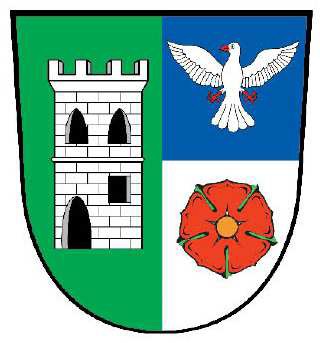 Holubov 242, 382 03 Křemže, 380741229, mobil 602 305 953Čj. 357/2019                                                                                              Holubov  20. 12. 2019Věc: návrh změny č. 1 územního plánu Holubov – návrh vyhodnocení připomínkyObecní úřad Holubov, jako pořizovatel změny č. 1 územního plánu Holubov podle § 6 odst. 2 zákona č. 183/2006 Sb., o územním plánování a stavebním řádu, ve znění pozdějších předpisů (dále též jen "stavební zákon"), zasílá, v souladu s § 53 odst. 1 stavebního zákona návrh na vyhodnocení podané připomínky uplatněné v zákonem stanovených termínech v rámci veřejného projednání návrhu změny č. 1 územního plánu Holubov. Podle § 53 odst. 1 stavebního zákona může, nejpozději do 30 dnů ode dne doručení, dotčený orgán a krajský úřad jako nadřízený orgán uplatnit své stanovisko k návrhu vyhodnocení podané připomínky.Pokud dotčený orgán nebo krajský úřad jako nadřízený orgán neuplatní stanovisko v uvedené lhůtě, má se za to, že s návrhem pořizovatele souhlasí..                                                                                            Roman Kudláček                                                                                                starosta obcePříloha:Návrh na vypořádání připomínkyObdrží:Dotčené orgány:Ministerstvo dopravy, nábřeží Ludvíka Svobody 12, 110 15 Praha 1Ministerstvo kultury, Maltézské náměstí 471/1, 118 01 Praha 1 – Malá StranaMinisterstvo průmyslu a obchodu, sekce nerostných surovin, Na Františku 32, 110 15 Praha Ministerstvo životního prostředí, odbor ekologie krajiny a lesa, Vršovická 65, 110 10 Praha 10Ministerstvo životního prostředí, odbor výkonu státní správy II, Mánesova 3, 370 01 České BudějoviceMinisterstvo zdravotnictví, odbor investičního rozvoje, Palackého nám. 4, 128 01 Praha 2	Krajský úřad - Jihočeský kraj, U Zimního stadionu 1952/2, 370 76 České Budějovice  - odbor životního prostředí, zemědělství a lesnictví- odbor kultury a památkové péče- odbor dopravy a silničního hospodářství	Městský úřad Český Krumlov, Kaplická 439, 381 01 Český Krumlov- odbor životního prostředí a zemědělství- odbor dopravy a silničního hospodářství- oddělení památkové péčeSpráva CHKO Blanský les, Vyšný 59, 381 01 Český KrumlovHasičský záchranný sbor Jihočeského kraje, Domoradice 125, 381 01 Český KrumlovKrajská hygienická stanice Jihočeského kraje, Na Sadech 25, 370 71 České BudějoviceKrajská veterinární správa, inspektorát Český Krumlov, Domoradice 126, 381 25 Český KrumlovObvodní báňský úřad pro území krajů Plzeňského a Jihočeského, Hřímalého 11, 301 00 PlzeňStátní pozemkový úřad, Krajský pozemkový úřad pro jč. kraj, Pobočka Č. Krumlov,Plešivec 287, 381 01 Český Krumlov Státní energetická inspekce, územní inspektorát pro Jihočeský kraj, Lipenská 17, 370 01 České Budějovice Státní úřad pro jadernou bezpečnost, regionální centrum, Kamenná, 262 31 MilínMinisterstvo obrany ČR, odbor ochr. územních zájmů a řízení programů nemovité infrastruktury, Teplého 1899/C, 530 02 PardubiceKrajský úřad:Krajský úřad - Jihočeský kraj, odbor regionálního rozvoje, územního plánování, stavebního řádu a investic, U Zimního stadionu 1952/2, 370 76 České Budějovice